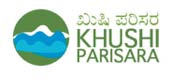 SOLID AND LIQUID WASTE MANAGEMENT CONTEXTThe environmental risks we are facing today, and will continue to face, are increasing due to our fragmented and precarious environmental governance.Until now, both a lack of decision and criminal actions are hampering the common good and creating unacceptable situations of abuse and violation of our environment through WASTE, with outrageous collateral damage to all beings. Actually we have reached now a time of ZERO TOLERANCE (for irresponsible environmental governance and management) as there are situations that cannot last or exist, or emerge, anymore.It seems that somewhere in time, somewhere in space, we have chosen the collapse.We are still choosing it, everyday, with our action … or … inaction.And now we realize that the costs of inaction are higher that those of action.But, as it has been showed, and recognized by the world, India is trying to take big steps to save environment, especially when our prominent stakeholders lead the way and help people understanding the right thing to do!And thus, in addition to the contribution of the Private Sector and Civil Society, we need the sound involvement of ALL Local Bodies, Governors and Managers, of ALL Public Servants – from DC to AC, from Tahshildar to MLA, from SP and CPI to PSIs, from Ecology & Environment Department to Health Officers, from Municipal Corporation to Gram Panchayats, from BEOs to NWKRTC Divisional Controller, from PCB to CEO… ALL!Everyone can be a role model in its own cluster, in its own setting.But we expect from major assigned stakeholders a sound and firm action to help us to preserve our land, air, ocean and land waters, bringing people to observe waste and plastic regulations.Thanks for doing it!Thanks for taking the lead on handling SOLID AND LIQUID WASTES!Cleanup Programs are crucial initiatives for this. They are excellent occasions for sharp ACTION to improve the spoiled environment IF accurately planned and soundly conducted. Naturally such ACTIONs will evolve in a wide variety of ways, challenging local authorities, companies, public entities, all stakeholders who, in a way or another, were until now liable for negligence or environmental aggression.Any Action Plan handling SOLID AND LIQUID WASTES should be able to catalyze changecatalyze leadership for changecatalyze sharing and networkingcatalyze planning, implementation and monitoring of steered initiativesN.B. The following draft invites suggestions, additions, corrections.GOOD PRACTICES GUIDELINES FOR PROFICIENT CLEAN-UPSThe practice of minded clean-ups unequivocally shows that their most important achievement is not the single cleaning of some area, but the end of its littering: to prevent littering at source is the core target of such programs. For that, the main wasters have to be identified and their sensitization, awareness and involvement is to be triggered, instructing and directing all participants on the procedure, before its launch.The programs have to be properly planned and organized, inclusive of all possible stakeholders, with a comprehensive Action Plan (original and advanced, not a conventional one) specifying, inter alia:resourcesofficial backing public aidsegregation of items to be collected  (bottles, chips, glass, nets, etc, )disposalGerminal steps1. To create a geo/temporalized gallery of occurrences needing intervention  who?2. To plan interventions to terminate those occurrences  who?I – DISTRICT SUBDIVISION1. FRAMEWORKOperationalize a Taskforce of officers headed by AC blending for a responsible sectorial cleaning. Once in a month the Subdivision Taskforce should meet and plan with timelines and targets for the required tasks at Urban and Rural areas to pursueplastic ban disconnection of sewage to drainscleaning drains before monsoon mesh drains before monsoonconduct cleanliness drives on seashores, commercial areas, markets, rivers, forest areasawareness drives to waste generators (for prevention and segregation at source – insisting on home composted wet waste)…more?2. COMPOSITIONa) OFFICIALS   Roles to be clarified?ACBEO [should play the most important role (engage, assigning and timelining schools, training training for clean-ups)]ZP Engineer  DySP PoliceTHOTahshildarFood InspectorLabour InspectorSocial Welfare Department (to monitor manual scavenging)Environmental Officer/ Assistant  Environmental Officer (Karwar) ….???b) NON- OFFICIALSTrade Union President/representativeScrap Dealer(s)Service Organizations (Lions, Rotary, ENGOs,  etc.)Relevant members for local requirement (Unions, ….?)….???II – GRAM PANCHAYAT SUB-COMMITTEE 1. FRAMEWORKOperationalize a composite Taskforce [GP SUB-COMMITTEE] that should meet once in a month to plan with timelines and targets for the required tasks at its local jurisdiction. It should run wide clean-up programs every month and EO should give a monthly report on the ventures (number of plastic raids, amount of seized plastic, amount of plastic sold to scrap dealers, extant number of illegal sewage connections, number of sewage discharge disconnections, etc.) to the DISTRICT SUBDIVISION.It should conduct weekly scheduled and mapped drives by schools, gathering and segregating the collected items.At EO office should be tabulated the rank of all Subdivision Committees, displaying the best performer (along with challenge evidential photos).2. COMPOSITIONa) OFFICIALSPDOPHCPSISarpanchBEO subordinate…???b) NON- OFFICIALSTrade Union President/representativeScrap Dealer(s)Service Organizations (Lions, Rotary, ENGOs,  etc.)relevant members for local requirement (unions, …???ACTION PLAN OUTLINE Indicate the mentor/facilitator for the deedidentify the main Solid and Liquid Wasters at the areacontact them for their sensitization, awareness and involvementlist participants and each one’s roleindicate resources (bags, boxes for collection, boards, vehicle for collection, specify timingsprovide monitoring (during the action)deliver follow-up (after the action)report to District Subdivision